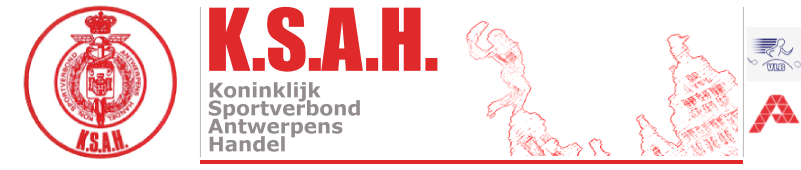 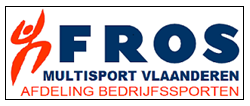                                                    Aangesloten bij Fros Multisport Vlaanderen                                                                                                                                                                                                              _____________________________________________________________________________________Secretariaat : Rita De Potter – Eikelstraat 56 – 2600 BerchemRita.depotter1953@gmail.com  - gsm 0486 12 65 71_____________________________________________________________________________________WINTERKALENDER  2020-2021AFGELASTE CROSSEN Van KSAH Atletiek op 20/10/2020Beste clubafgevaardigden, juryleden, atleten en supporters, Na de verstrengde coronamaatregelen die op 19 oktober van kracht zijn gegaan heeft het bestuur jullie onmiddellijk op de hoogte gebracht van de afgelaste propagandacross van 24/10/2020.Ondanks onze vele voorzorgen om elke cross in alle veiligheid te kunnen laten verlopen moeten we opnieuw 2 geplande crossen annuleren. 07/11/2020 – Sas cross – Hazewinkel- voor  winter 2019-202014/11/2020 – Criterium cross  - voor winter 2019-2020  Het sluiten van kleedkamers, douches, kantine en vooral WC op het terrein is nefast om aangenaam, ontspannen sportief en comfortabel te kunnen crossen. Bij meer nieuws houden we iedereen op de hoogte via onze website www.atletiekksah.be en via mail naar onze clubs.!! SPORT VEILIG en GEZOND  !!Het bestuurRobert De Roeck                  Rita De Potter                   Vera Verrept                Herman Geleyn   